Publicado en Barcelona, 11 de julio de 2017. el 13/07/2017 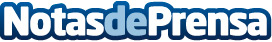 Hasta un 71% de las personas no saca partido a su seguro de hogarEl 30% de los españoles no ha pasado nunca un parte al seguro.  4 de cada 10 no sabe con qué coberturas cuenta con el seguro del hogar y el 25% no sabe lo que paga por él. El 50% afirma no haberse leído entera la póliza y hasta un 28% confiesa haberlo firmado y no haberlo vuelto a revisarDatos de contacto:Axicom916611737Nota de prensa publicada en: https://www.notasdeprensa.es/hasta-un-71-de-las-personas-no-saca-partido-a_1 Categorias: Nacional Sociedad Seguros http://www.notasdeprensa.es